Všeobecne záväzné nariadenie		Číslo : VZN 3/2020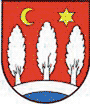 O B E C   Kokšov-Bakšav súlade s § 6 ods. 1 a § 4 ods. 5 písm. a) bod 5 zákona SNR č. 369/1990 Zb. o obecnom zriadení v znení neskorších predpisov (ďalej len „zákon o obecnom zriadení“) v y d á v a    VŠEOBECNE ZÁVÄZNÉ NARIADENIE obce Kokšov-Bakšač. 3/2020o činnostiach, ktorých vykonávanie je zakázané alebo obmedzené na určitý čas alebo na určitom mieste na území obce Kokšov-BakšaNávrh tohto všeobecne záväzné nariadenia (VZN)Schválené všeobecne záväzné nariadenie	Mikuláš Hudák	 starosta obceObecné zastupiteľstvo obce Kokšov-Bakša  podľa § 11 ods. 4 písm. g) zákona č. 369/199 Zb. o obecnom zriadení v znení neskorších predpisov sa uznieslo na tomto všeobecne záväznom nariadení (ďalej len „nariadenie“).Článok 1Úvodné ustanovenie1. Všeobecne záväzné nariadenie upravuje činnosti, ktorých vykonávanie je zakázané alebo obmedzené na určitý čas alebo na určitom mieste na území obce Kokšov-Bakša  (ďalej „obec“).2. Na území obce je každý povinný zdržať sa činností, ktoré narúšajú verejnú čistotu, verejný poriadok, zdravé podmienky a zdravý spôsob života obyvateľov obce v rozpore so všeobecne záväznými právnymi predpismi, dobrými mravmi a všeobecne uznávanými pravidlami občianskeho spolužitia.Článok 2                   Pravidlá času výstavby a rekonštrukcie staviebNa území obce sa výstavba a rekonštrukcia stavieb a bytov povoľuje nasledovne: a) v pracovných dňoch v čase od 06:00 hod. do 22:00 hod., b) v sobotu v čase od 07:00 hod. do 22:00 hod. Na území obce sa zakazuje výstavba a rekonštrukcia stavieb a bytov v nedeľu.Článok 3Pravidlá času údržby zeleneÚdržba zelene drobnými motorovými mechanizmami sa na území obce povoľuje nasledovne: a) v pracovných dňoch v čase od 06:00 hod. do 21:00 hod. b) v sobotu v čase od 07:00 hod. do 22:00 hod. Na území obce sa údržba zelene drobnými motorovými mechanizmami v nedeľu zakazuje.Článok 4Pravidlá času manipulácie s drevnou hmotouManipulácia s drevom, rezivom, drevnou hmotou, prostredníctvom cirkulárok, fréz, motorových píl, hobľovačiek, a iných mechanizmov učených na spracovanie drevnej hmoty sa na území obce povoľuje nasledovne: a) v pracovných dňoch v čase od 06:00 hod. do 21:00 hod. b) v sobotu v čase od 07:00 hod. do 22:00 hod. Na území obce sa manipulácia s drevom a drevnou hmotou prostredníctvom cirkulárok, fréz, motorových píl, hobľovačiek a iných mechanizmov učenými na spracovanie drevnej hmoty v nedeľu zakazuje.Článok 5Kontrolná činnosť1. Kontrolnú činnosť nad dodržiavaním tohto všeobecne záväzného nariadenia vykonávajú: a) starosta obce, b) poslanci obce, na základe písomného poverenia. 2. Právne predpisy o kontrolnej činnosti iných kontrolných orgánov a orgánu miestnej samosprávy nie sú  týmto všeobecne záväzným nariadením dotknuté.   3. V prípade porušenia ustanovení tohto všeobecne záväzného nariadenia obec uloží právnickej osobe pokutu podľa osobitného predpisu. Porušenie tohto všeobecne záväzného nariadenia fyzickou osobou sa posudzuje ako priestupok podľa osobitného predpisu.        Článok 6Spoločné a záverečné ustanovenia1. Návrh tohto VZN bol vyvesený na úradnej tabuli v súlade s § 6 ods. 3 zákona o obecnom zriadení.2. Obecné zastupiteľstvo obce  sa uznieslo na vydaní tohto VZN dňa 12.08.2020, uznesením č. 65/2020.3. Toto všeobecne záväzné nariadenie nadobúda účinnosť dňom 28.08.2020.     Mikuláš Hudák       starosta obceVyvesené na úradnej tabuli:14.7.2020Dátum začiatku lehoty na pripomienkové konanie:15.7.2020Dátum ukončenia pripomienkového konania:30.7.2020Vyhodnotenie pripomienok k návrhu VZN uskutočnené dňa:31.7.2020Na rokovaní obecného zastupiteľstva dňa:12.08.2020Vyhlásené vyvesením na úradnej tabuli obce dňa:13.08.2020VZN nadobúda účinnosť dňom28.08.2020